Приложение №2 к постановлению № 495 от 28.12.2016(лист 1)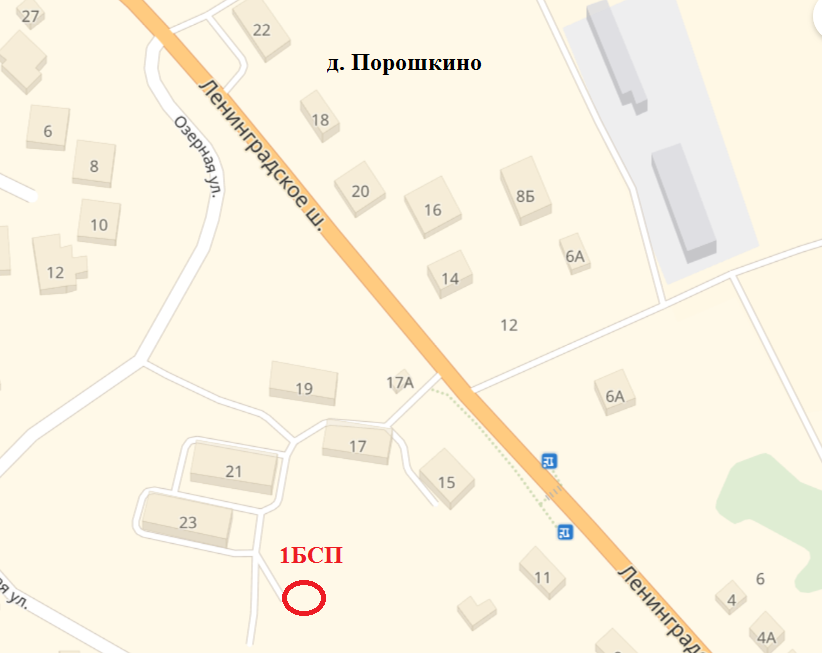 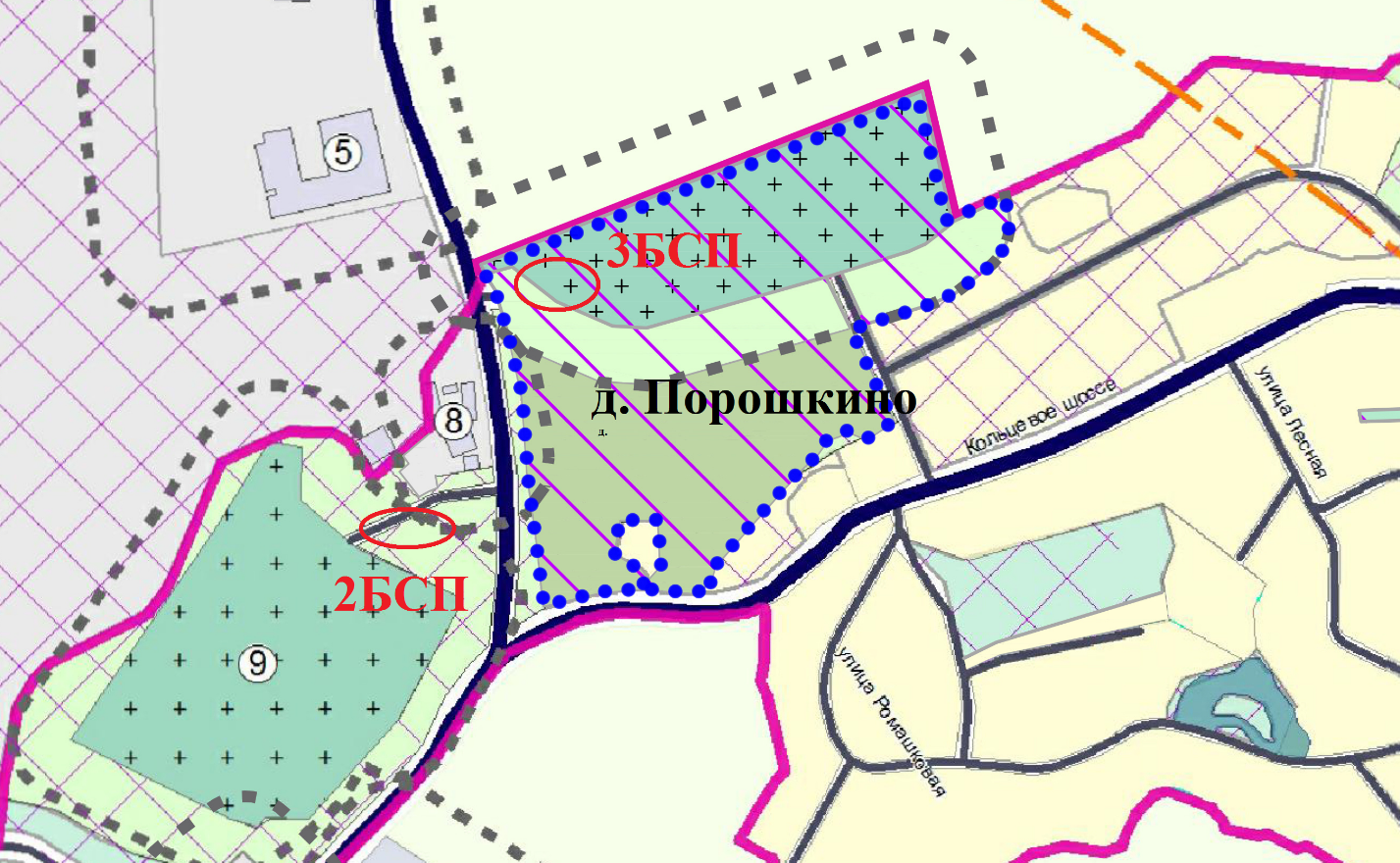 Приложение №2 к постановлению № 495 от 28.12.2016(лист 2)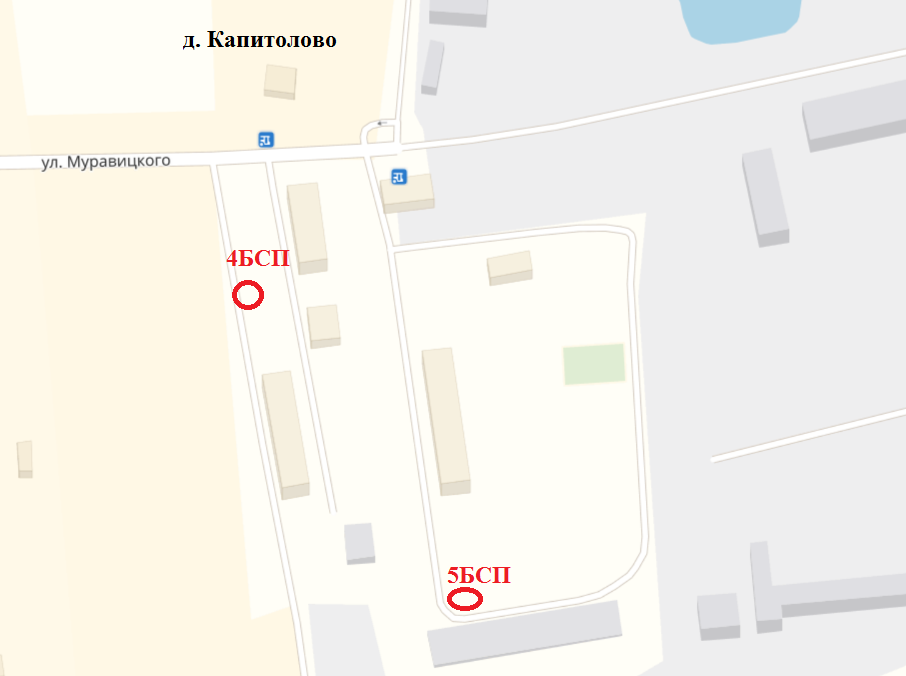 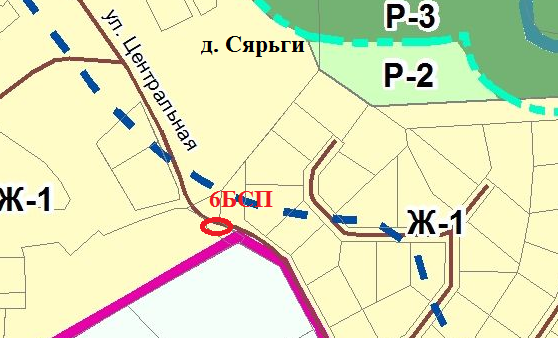 Приложение №2 к постановлению № 495 от 28.12.2016(лист 3)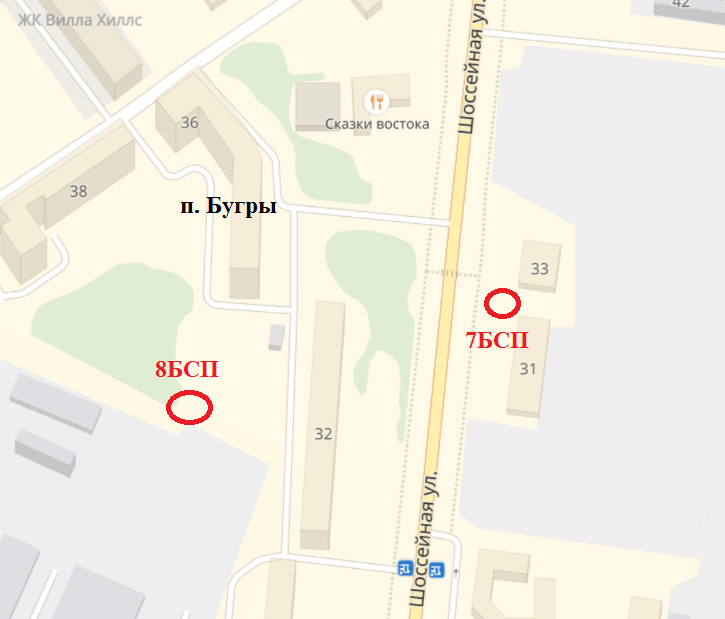 Приложение №2 к постановлению № 495 от 28.12.2016(лист 4)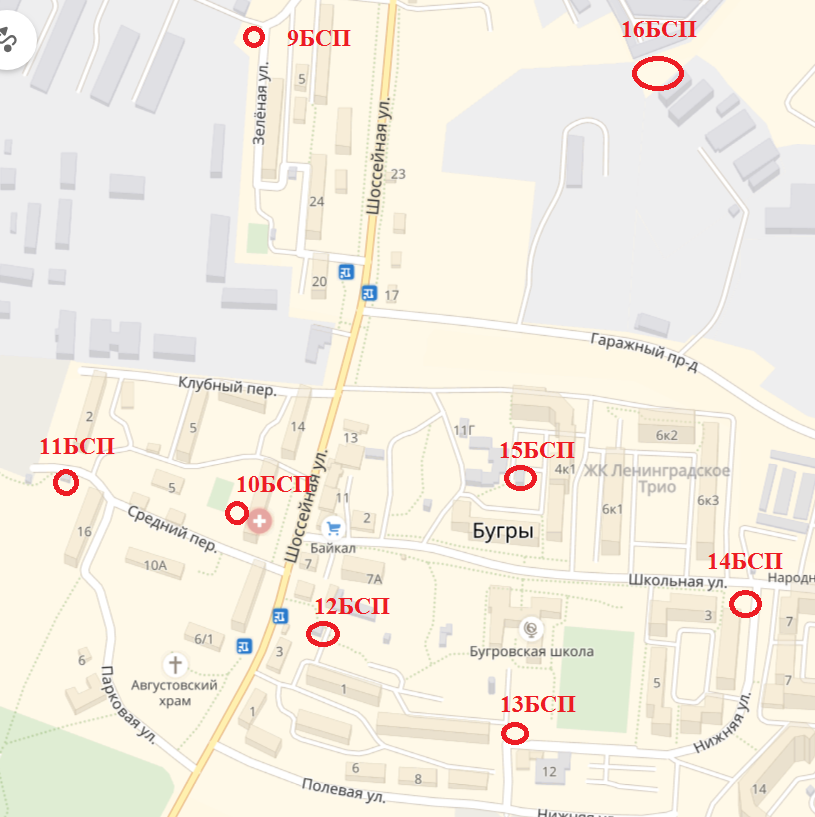 